L’Associazione Professionale Proteo Fare Sapere Teramo e la FLC Cgil di Teramoorganizzano un corso di preparazione al Concorso ordinario e straordinario. L’obiettivo principale è fornire ai corsisti gli strumenti validi per il superamento della prova selettivasede Camera del lavoro Cgil, via Crispi 173  - TeramoI costi del corso di formazione sono riportati nella scheda allegataIl seminario dispone dell’autorizzazione alla partecipazione in orario di servizioVerrà rilasciato attestato di frequenzaE' gradita la prenotazione (vedere scheda allegata da inoltrare entro il 25 gennaio 2020)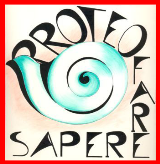           TeramoAssociazione Proteo Fare SapereSoggetto Qualificato per la formazioneDecreto MIUR n.177 del 10/7/2000,D.M. del 8/06/05 e D.M. n. 34/2010                    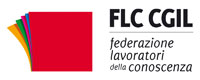                      TeramoCORSO DI FORMAZIONE Come prepararsi al concorso ordinario e straordinario per l’insegnamento nel secondo ciclo di istruzione e nel sostegno             PROGRAMMA martedì 4 febbraio 2020 ore 16.00 - 19.00Registrazione dei partecipanti presentazione Giovanna Cortellini,  Presidente Proteo Fare Sapere TeramoRelazione Il sistema formativo nazionale, gli ordinamenti, l’organizzazione della scuolaa cura del prof. Piero Natale, già Dirigente scolasticolunedì 10 febbraio 2020 ore 16.00 - 19.00Relazione Stato giuridico/contrattoa cura del prof. Sergio Sorella, Presidente Proteo Fare Sapere Abruzzo Molisevenerdì 21 febbraio 2020 ore 16.00 - 19.00Relazione I fondamenti pedagogico-didattici e metodologici con riferimento alla psicologia                  dello sviluppo e dell’apprendimentoa cura della prof.ssa Adriana Sigismondi, Dirigente scolasticamercoledì 26 febbraio 2020 ore 16.00 - 19.00Relazione Le indicazioni per il curricolo, le indicazioni nazionali, la valutazione e i profili in uscita  a cura della prof.ssa Eleonora Magno, Dirigente scolasticamartedì 3 marzo 2020 ore 16.00 - 19.00Relazione La didattica personalizzata nella prospettiva inclusivaa cura del prof. Marco Falò, Docentemercoledì 18 marzo 2020 ore 16.00 - 19.00Relazione Autonomia, valutazione (SNV) e autovalutazione (RAV)a cura del prof.ssa Eleonora Magno, Dirigente scolasticamartedì 24 marzo 2020 ore 16.00 - 19.00relazione Come affrontare il test selettivo a cura della prof.ssa Raffaella Brunelli, Presidente Proteo Fare Sapere Rimini7 lezioni - Totali ore 21. Tutto il materiale prodotto sarà messo a disposizione dei partecipanti al corso. I corsisti avranno anche l’accesso alla piattaforma nazionale on line di Proteo Fare Sapere.